	Optional Non-Barrier Noise Abatement Checklist	ITD 1057   (Rev. 05-11)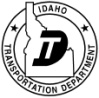 	Idaho Transportation Department	itd.idaho.govIf the response to all of the above is No, the measures are not feasible. Do not continue with the checklist.If the response to any of the above is Yes, the measure is feasible. Consider the following.Note - If the Noise Analyst is aware of considerations such as imminent land use changes, indirect impacts, noise sources other than those modeled, etc., note the considerations below. Key NumberProject NumberProject NameReceptor Number(s)Receptor Number(s)Receptor Number(s)FeasibilityFeasibilityYesNo1.Traffic management measures can be implemented which conform to the purpose of the project and achieve at least a 5 dBA reduction in sound levels at the majority of impacted receptors2.Alignment alteration can be implemented which conforms to design standards and achieves at least a 5 dBA reduction in sound levels at the majority of impacted receptors3.There is an Activity Category D land use n the project area and insulation can be provided which achieves a 5 dBA reduction in sound levels inside the structureReasonablenessReasonablenessYesNo1.The cost of implementation meets the cost per benefitted residence criterion2.The benefitted residents endorse the measure(s)3.The measure achieves the design goal